Victorian Legal Services Board Grants Program2020 Grants Funding Round Applications are now open for the 2020 Grants round Selection Criteria    Applications may be submitted on a range of themes pertaining to the legal system and legal services, and your success will be based on the following:Your chosen project/activities should address an area of pressing need.You have a strong, pre-existing relationship with the people you are seeking to work with.  You have undertaken user research.  Your organisation has a long-term commitment to your initiative.You have established relevant networks within the justice and/or community sector.Your organisation is financially and operationally sustainable.You have a proven track-record of successfully achieving your strategic outcomes.You are committed to monitoring and evaluating your work to support project success and to inform the broader dialogue regarding best practice approaches to improving access to justice. Important InformationBefore completing this application form, read the 2020 Grant Application Guidelines, which will assist you in completing this form.Only one (1) application per applicant will be accepted. University applications must be submitted through their Research Office. There is a limit of two (2) applications from each University faculty.Applicants are required to discuss their application with the Grants team prior to submission. Please call (03) 9679 8001 or email grants@lsbc.vic.gov.au by Friday 14 February 2020.  Applicants must fill out all sections of this form to be eligible for assessment. This form, your annual reports and the letters of support should make the case for your application – other supporting documentation is unnecessary.All instances of the word ‘project’ in this form should be read as ‘research project’, ‘project’ or ‘program’ as appropriate to your application.Letters of Support will only be accepted if received within one week of the application closing date.Applications by fax will not be accepted. Applicants for research projects must attach a list of all refereed publications in the past five years (2014 onwards) for each senior researcher involved in the application.All grants are subject to the approval of the Attorney-General.Helpful hint: Asking “How?” should logically take you from an objective to its deliverable and activity, and asking “Why?” should take you from an activity to its objective.* When considering your timelines bear in mind that recruitment of specialist staff can take time and can sometimes take a few rounds to find the right fit for the project.If you would like to incorporate Human Centred Design principles into your project click here to learn moreWho will the project benefit and where are those people located?The Victorian Legal Services Board and the grantee both have a responsibility to understand the impact of the funding granted. The purpose of this question is to gather key statistics that provide a demographic and geographic understanding of who will be impacted by the project.Visit http://www.dtpli.vic.gov.au/local-government/find-your-local-council to see local government area profiles (i.e. local councils) Hint: Select the boxes that most accurately depict the key descriptor(s) of the target group. If you ticked more than 2 population groups as the project’s Primary Target Group, it may be more appropriate to tick the General Community box instead.  
If you feel the population group descriptors provided are too constrictive, please feel free to specify another group using the 
‘Other’ option. Helpful hint: Check out these useful resources about evaluation:Evaluation Resource, http://lsbc.vic.gov.au/documents/LSB_Evaluation_Resource.pdf  Better Evaluation, https://www.betterevaluation.org Planning and Evaluation Wizard, South Australian Community Health Research Unit, Flinders University, http://www.flinders.edu.au/medicine/sites/pew/developing-a-project-and-evaluation-plan/evaluation-zone/evaluation-overview.cfm Evaluation for community organisations, DHHS, https://providers.dhhs.vic.gov.au/evaluation-community-organisations  confirmed (C) or unconfirmed funding (U/C)NB: In relation to the GST obligations of the Victorian Legal Services Board and future grant recipients, the Board has obtained a GST private binding ruling from the ATO which confirms that the payment of Project Grants will not be subject to GST. As a result, the payment of any Project Grants by the Board to future grant recipients will not give rise to any GST obligations for either party. On this basis, please note the following: The Board will not “gross up” the grant payments for GST purposes as no GST will be payable by future grant recipients. Future grant recipients will not be required to remit any amounts in respect of GST to the ATO on the grant payments. That is, the full amount of the funding from the Board can be directed by future grant recipients towards their specified purpose. If any of the line items above are subject to GST (such as any materials or services purchased from third party suppliers), then 
you should put the GST inclusive amount into the budget.*VLSB values and is committed to protecting your privacy. We handle your personal information in accordance with our privacy policy, the Privacy and Data Protection Act 2014 (Vic) (PDP Act) and other applicable legislation.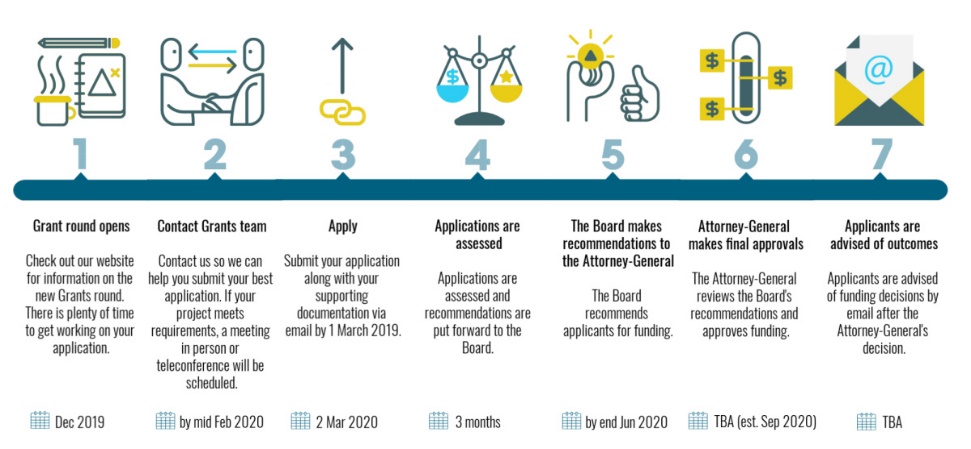 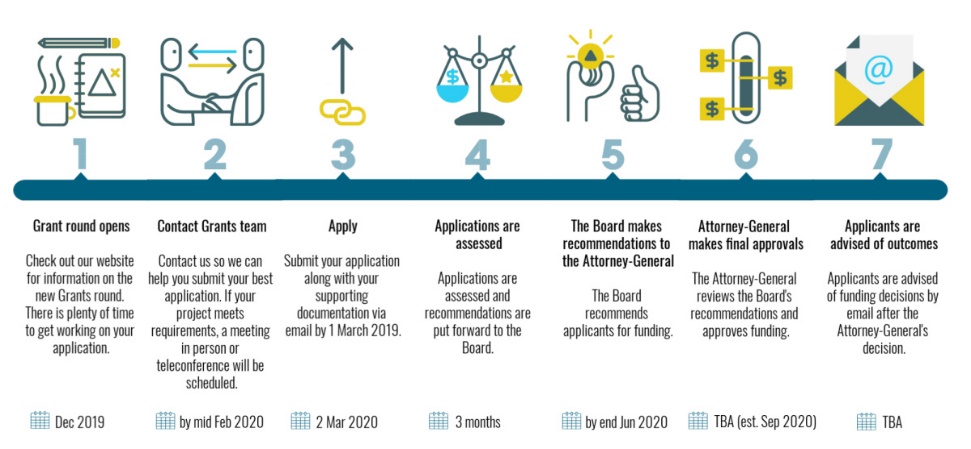 Application formClosing date: Application FormThe form comprises 10 sections requiring the following information:Application FormThe form comprises 10 sections requiring the following information:1. Applicant Details2. Project Summary3. Project Plan 4. Demographics5. Partners6. Evaluation7. Budget8. Letters of Support9. Declaration 10. Supporting DocumentationApplicant detailsApplicant detailsApplicant detailsOrganisation that will manage the fundsKey Project ContactName of OrganisationFirst NameCEO of Organisation/or Office BearerLast NameAddress of OrganisationSalutation Miss       Ms       Mrs        Mr       Dr    Prof Other. Please specify.   Other. Please specify.  Project summaryProject TitleBriefly outline the overall intended outcome of this project (1-2 sentences only) NB: Funding is unavailable for activities that start before the Commencement of Funding Date. 
Decisions are unlikely to be made before September 2020.Identify the 3 key objectives that this project will deliverYour planYour responses to questions 1 – 5 below must not exceed four pages in total.  Provide a clear, detailed description of your project and its purpose  Why is this the best method or model to achieve your purpose?How have the people directly impacted been involved in developing this response? What larger systemic issues are you hoping to influence? How will you undertake the project? Include the activities to be undertaken to reach your objectives, the timeline for these activities and deliverables.4. Demographicsgeographic coverageArea nameProportion of beneficiariesNational%State-wide%Local Government Area(s)*%Suburb(s)%Total (must = 100%)100%GenderProportion of beneficiariesBoth Equally%Female%Male%Total (must = 100%)100%Population groupprimary target groupsecondary target groupGeneral communityPeople with low socioeconomic status (SES)Children / Young peoplePeople with a disabilityIndigenous peoplePeople from culturally and linguistically diverse (CALD) backgroundsRefugees / New ArrivalsOther (specify) SCALE OF THE PROJECTE.g. Number of people that will be affectedEstimate the scale of the project Your partners1.  Which other organisations will be involved in your project? 2. Have you worked with these organisations before? If so, please briefly summarise the overall objectives and outcomes of your collaborations.Your evaluationThe Board views evaluation as an essential activity for grantees.  Successful projects will be required to submit a comprehensive Evaluation Plan before funding will be released. You will need to consider the staffing/financial implications of planned evaluation work when completing your budget.Your budgetPlease provide a project budget that reflects the level of support sought from the Victorian Legal Services Board. Please indicate each participating organisation’s contribution (financial and/or in-kind). Your budget should also include details relating to costs for salaries, administration, equipment, evaluation, etc. as well as income from other sources.If the project is for more than one year, then a budget plan for each year must be provided, as well as a summary budget for the entire project period. Your budget may be provided on a separate page.8. Letters of supportPlease attach two (2) letters of support (including from any key partners if appropriate) and detail who the letters are from below.1. Contact Name     Direct Phone NumberEmail Address of Referee Name of Organisation2. Contact Name     Direct Phone NumberEmail Address of Referee 2Name of Organisation9. Declaration and privacy statementI state that the information in this proposal and attachments is to the best of my knowledge true and correct, and the individual/organisation detailed below is committed to the delivery of the project described in this application form.I consent to the Victorian Legal Services Board referring this application to third parties* to assist the Board in assessing this application.Supporting documentationPlease provide a link to your Audited Financial Statements for the last two financial yearsPlease provide a link to your most recent Annual ReportPlease attach two Letters of Support (including from key partners) to your emailed application.Research project applicants only: attach a list of all refereed publications in the past five years (2014 onwards) for each senior researcher involved in the application Application submissionPlease email your completed application form in Word format to grants@lsbc.vic.gov.au  by 5pm on . If you wish to PDF your signed application form, be sure to send both the signed PDF and unsigned Word application form.If you do not receive a confirmation of lodgement email within 2 working days, please contact our office.Application checklistApplication checklistRead the 2020 Grant Application Guidelines Discuss your application with the Grants team prior to submission.Please call or email us by Friday 14 February 2020. (03) 9679 8001 or grants@lsbc.vic.gov.au Complete sections 1 – 10 of the application formSign the Declaration & Privacy Statement section (section 9)Please attach two Letters of Support to your application and submit together with your applicationFor research project applicants only: Attach a list of all refereed publications (2014 onwards) for each senior researcher involved in the application What happens next